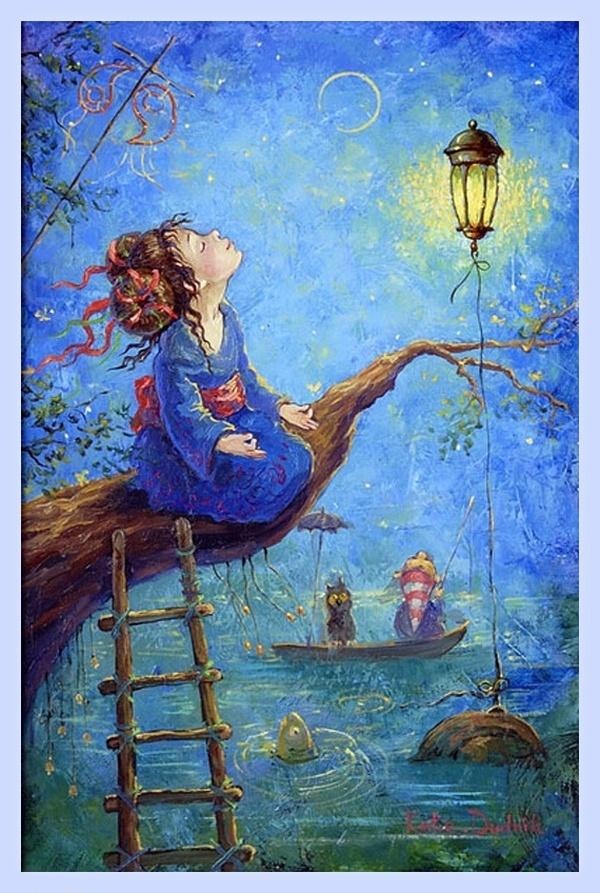 Есть внутренняя музыка души...Есть внутренняя музыка души... Она как память о полузабытом, Она как дальний шум. Не заглуши Ее с годами буднями и бытом! Она таится в глубине, светя Порой в случайном слове, в слабом жесте. Ее имеют многие. Дитя Лишь обладает ею в совершенстве. Е. Винокуров